Oregon City Family Practice Clinic, P. C.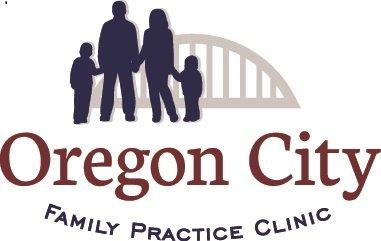 Medical HistoryName: ___________________________________________________   DOB: ______/______/______   Gender:      M      F       Height: __________________   Weight: ___________________   Today’s Date: ________________List all Current Medications (Attach) or Medications & Dosages: __________________________________________________________________________________________________________________________________________________________________________________________________________________________________________________List any Allergies to Medications (If none write “none”): _______________________________________________________________________________________________________________________________________________________List any Current Medical Conditions: ______________________________________________________________________________________________________________________________________________________________________List any Surgical History (Type of surgery and date): __________________________________________________________________________________________________________________________________________________________Medical History – Please indicate with Yes or No, circling the condition if marked Yes.Head/Brain injuries, seizures, epilepsy, headaches, stroke, or paralysis					Yes    NoLoss of or altered consciousness										Yes    NoMental health/psychiatric disorders, depression or anxiety							Yes    NoEye disorders or impairment, glaucoma, wear glasses, double vision						Yes    NoHearing Loss, hearing aids, ringing in ears, frequent ear infections						Yes    NoHeart disease or heart attack, murmur, high blood pressure, high cholesterol, thyroid problem			Yes    NoShortness of breath, fainting or dizziness, loss of balance, numbness or tingling, swelling			Yes    NoLung disease, emphysema, asthma, chronic bronchitis or TB							Yes    NoKidney disease, kidney stones, dialysis frequent urination/pain with urination or urinary tract infections		Yes    NoDiabetes or blood sugar problems controlled by diet, medication, or insulin					Yes    NoLiver disease or hepatitis											Yes    NoDigestive problems, loss of appetite, trouble swallowing, heartburn, bloating/belching				Yes    NoFrequent diarrhea, constipation, nausea, vomiting, blood in stools, gallbladder problems			Yes    NoAbdominal pain/hernia											Yes    NoRecent unexplained change in weight									Yes    NoSkin problems, eczema/psoriasis bruising, mole change, rashes, itching					Yes    NoSkeletal/muscular problems, spine injuries, fractures, sprains, joint swelling					Yes    NoSleep disorders, snoring, insomnia, daytime sleepiness, sleep apnea						Yes    NoFEMALE PATIENTS: Problems with menstrual cycle, menopausal, hot flashes, mood change			Yes    NoSocial HistoryDo you exercise regularly? How often? ____________________________________________________		Yes    NoDo you smoke cigarettes or use smokeless tobacco? How much/often? __________________________		Yes    NoDo you drink alcoholic beverages? How much/often? ________________________________________		Yes    NoDo you use other drugs? How much/often? ________________________________________________		Yes    NoHave you ever had a problem with drugs or alcohol?							Yes    NoFamily History – Please circle any of the following conditions experienced by your familyDiabetes, heart disease, severe anemia, asthma, emphysema, bleeding disorder, high blood pressure, cancer, arthritis, nervous disorder, peptic ulcer disease, tuberculosis, stroke, kidney disease, migraines, epilepsy, mental disordersPharmacy Name: ________________________________________________   Phone: ____________________Address: _________________________________________ City: ___________________ Zip Code: _________